INSTITUT LORRAIN DE FORMATION DES CADRES DE SANTÉ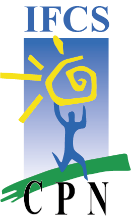 Centre Psychothérapique de NancyDEMANDE DE PRESTATION AUDITPour l’année scolaire 2023-2024Les demandes de prestations doivent nous parvenir pour le 31 mai 2023 au plus tard. L’équipe pédagogique vous contactera début juillet pour échanger avec vous sur le projet.	Fait à : 	Le : 	Signature/Cachet de l’établissement : Nom de l’établissementNom du responsable de l’auditTéléphone du responsable de l’auditMail du responsable de l’auditThème envisagé pour l’audit